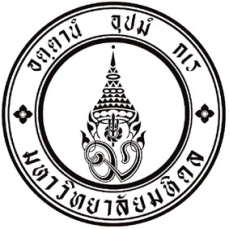 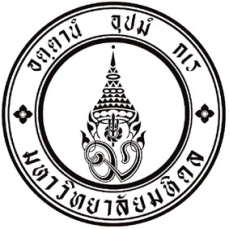 ใบสมัครขอรับทุนฉุกเฉินช่วยเหลือ กรณีนักศึกษาประสบภัยพิบัติจากอุทกภัย วาตภัย อัคคีภัยประจำปีการศึกษา......................ข้าพเจ้า นาย/นางสาว....................................................................... รหัสนักศึกษา....................................ประเภทวิชา ................................................... คณะ ............................................................... ชั้นปี ..............................หมายเลขโทรศัพท์.................................................... e-mail............................................................................................ ชื่อ/สกุล อาจารย์ที่ปรึกษา................................................................................................................................................ชื่อ/สกุล ผู้ปกครอง/บิดา.................................................................... มารดา...................................................................ภูมิลำเนาผู้ปกครองที่ได้รับผลกระทบจากภัยพิบัติอาศัยอยู่บ้านเลขที่................หมู่ที่............. ถนน.................................ตำบล............................................ อำเภอ........................................... จังหวัด..................................................................โปรดเขียนรายละเอียดลักษณะของภัยพิบัติที่เกิดขึ้นพอสังเขป....................................................................................................................................................................................................................................................................................................................................................................................................................................................................................................................................................................................................................................................................................................................................................................................................................................................................................................................................................................................................................................................................................................................................................................................................................................................................................................................................................................................................................................................................................................................................................................................................................................................................................................................................................................................................................................................................................................................................                                                     ลงชื่อ...................................................................ผู้ขอทุน                                                  (.................................................................)                                           วันที่ .................................................................ข้าพเจ้า...................................................... ผู้ปกครองของ นาย/นางสาว....................................................ทะเบียนบ้านเลขที่.............. หมู่ที่.......... ตำบล............................................อำเภอ........................................................... จังหวัด....................................................... หมายเลขโทรศัพท์......................................................................................... อาชีพ ............................................. ลักษณะงาน .................................................. รายได้ต่อเดือน .........................บาทขอรับรองว่าได้รับผลกระทบจากภัยพิบัติจากธรรมชาติ คือ  น้ำท่วม    ไฟไหม้    ลมพายุ จริง จึงขอส่งหลักฐานเพื่อขอรับทุนการศึกษาจากมหาวิทยาลัยมหิดล                                                      ลงชื่อ................................................................ผู้ปกครอง                                              (..............................................................)                                        วันที่................................................................